Teden: 11. 5. 2020 – 15. 5. 2020Teden: 11. 5. 2020 – 15. 5. 20203. razredSLJ NE BO, NEBO – ločeno pisanje nikalnice ne, SDZ 2/71VZPON NA STORŽIČ – raba predlogov (na – s/z; v – iz), SDZ 2/72, 73Pravljica: JURE KVAK KVAK, pptMAT Ocenjevanje poštevankeOdštevam enice, SDZ 3/32 - 35LUM  Fotografija: ODTENKI ZELENEGUM Različne zvrsti glasbeŠPO Vodenje žogeMet žoge v ciljSPO Slovenija v EU in po svetuSlovenci po svetuŠPORTNI DANZabaven športni dan, 11 . 5. 2020TJA 1. FEATHERS EVERYWHERE / PERJE VSEPOVSOD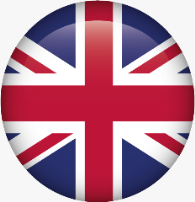 Klikni na spodnjo povezavo ali na gumb. https://padlet.com/marceltalt/tkym7vctii73ŠPORT  dodatna ura:Atletska abeceda:   IGRE Z ŽOGO PO LASTNI IZBIRIOGREVANJE: lahkoten tek in hoja 4min., gimnastične vaje s poudarkom na raztezanju zgornjega dela telesa,GLAVNI DEL: Podajanje in lovljenje žoge, meti na koš, igra Pepček.ZAKLJUČNI DEL: sprostitve in raztezne vaje.